Personal data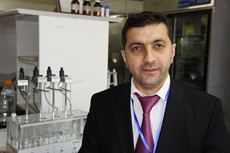 Name			Mudhir S. Shekha Title 			Assistant professor in Physiology Date of Birth      	06-09-1977 - Erbil/ Kurdistan Region Government/IraqWorking Now: Visiting Researcher in Uppsala University, Department of Medical Cell BiologyEducation1996-2000		B.Sc in BiologyDepartment of Biology / College of Science/ University of Salahaddin/ Erbil-KRG/Iraq2001-2003		M.Sc in Physiology  Department of Biology / College of Science/ University of Salahaddin/Erbil-KRG/Iraq2003-2007		Lecturer in Department of Biology2007-2010 		Ph.D in physiology Department of Biology / College of Education/ University of Duhok/ Duhok-KRG/Iraq2010- 2021		Lecturer in the Department of Biology / College of Science/ University of Salahaddin/Erbil-KRG/ Iraq2015-2021	Director of Tissue culture and cell Biology Lab Salahaddin University Research Centre/Iraq2016-2021	Director of Seminar and workshop committee in Salahaddin University Research Centre/Iraq2021-2022	Visiting researcher in medical cell biology/ College of medicine / Uppsala University / Uppsala – SwedenOur project : Human Pancreatic Islethttps://katalog.uu.se/organisation/?orgId=X37:10 SKILL HIGHLIGHTSExperimental design (In vivo & invitro experiments)Data and statistical analysis (Graph Pad Prism and SPSS)Lab equipment maintenance (Skill of pipetting, instruments and safety cabinet….etc) Lab testing and reporting (Biochemical, physiological and molecular testing. Writing week end report)Preparation of clinical and in-vitro samples for Transcriptomic & proteomicsTechnical Skills and ExperienceIsolated tissue bathIsolated heart (Langendorff heart perfusion system)Powerlab system (ADinstrument)Cell live imaging systemCell Culture technique Invivo technique (Animal Modelling)Western blotting Technique Ph-MeterUV and Spectrophotometry Coulter counter (haematological analyser)COBAS e 411 analyserCOBAS INTEGRA 400 plus analyserImmunocytochemistry Enzyme-linked immunosorbent assay (ELISA) Inverted Fluorescent microscopy Microtome (Ultra microtome, Cryostat microtome, rotatory microtome)Light microscopyCentrifugation Biochemical characterization of cellsDNA extractionImaging system (Blotting, gel documentation.)PCRDifferential stainingSkillsComputer skills	Endnote X9.1 Reference Manger		GRAPG PAD PRISM 9; 		Labchart 8.1.5 (ADInstruments);		MS Windows10;		MS (Word, Excel and Power Point Presentation) 2003-2019; 		SPSS V27 (SPSS); 		Mini TAB		Googlescholar: https://scholar.google.com/Mudhir.shekhaPersonal website: https://academics.su.edu.krd/mudhir.shekhaSupervising PhD & MSc StudentMaster Science in cell Physiology (Farhang Ali Aola) 2016. Salahaddin University/ College of Science/ Biology Department Role of chloride ion and potassium ions in vasodilatory activity of nitric oxide in induced endothelial dysfunction of isolated aortic rats. (Completed)PhD Split site (Pawan Sirwan Faris) in collaboration with Prof. Dr.  Francesco Moccia in Pavia University/ Pavia/ Italia. (Completed)MSc in Physiology (Shno Sabah Tahir) in collaboration with Senior researcher Karolina Kublickiene in Karolinska Institute/ Stockholm/ Sweden. (Completed)PhD Student. Gawhar Ahmed Shekha. Salahaddin University/ College of Education/ Biology Department.PhD Student. Farhang Ali Aola.  Salahaddin University/ College of Science/ Biology Department.PhD Student. Lina Naji Adam. Zakho University/ College of Science/ Biology Department. Cardiovascular research.Master Students. Yadasht Haidar. Salahaddin University/ College of Science/ Biology Department. Cardiovascular research.Karolinska Institute Course CertificateSwedish legislation & Ethics, animal welfare and 3R Laboratory Animal Science Function A - Rodents and lagomorphs.Laboratory Animal Science Function C&D - Rodents and lagomorphsLAS certificate for Function A  practical part for ratList of PublicationsKarwan M-Amen , Omiad S Abdullah , Ahmed M S Amin , Zeki Ali Mohamed , Bestoon Hasan, Mudhir Shekha , Hastyar H Najmuldeen , Fryad Majeed Rahman , Zjwan Housein, Ahmed M Salih, Amin Salih Mohammed, Luqman Rahman Sulaiman, Basak Tahir Barzingi, Dler Mahmood, Hemin Esmael Othman, Dara K Mohammad, Fahmi M Salih, Suad As Khudhur Ali, Trefa S Mohamad, Kazhan Mahmood, Galawezh O Othman, Mukhlis H Aali, Govand Qader 7, Bashdar M Hussen 19, Farhang A Awla , Shahab Wahhab Kareem, Fikry A Qadir , Dilan M Taher , Abbas Salihi. Cancer Incidence in the Kurdistan Region of Iraq: Results of a Seven-Year Cancer Registration in Erbil and Duhok Governorates. Asian Pac J Cancer Prev . 2022 Feb 1;23(2):601-615. doi: 10.31557/APJCP.2022.23.2.601 (Scopus: Impact Score 1.77)Govand Qader .  Mukhlis Aali.  Shukur W Smail.  Kazhan Mahmood. Bestoon Hasan.  Karwan M-Amen.  Dlzar Bayz Rahman.  Fikry A Qadir. Dara K Mohammad.  Hastyar H Najmuldeen.  Fryad Majeed Rahman.  Seepal Ibrahim Ahmad.  Nergz S Salih.  Zainab M Khdhr.  Bushra A Mohammed. Asuda M Majeed.  Xanda M Hasan.  Bushra H Khidhir. Eman S Muhammad. Bahar A Muhamadsalih.  Simav K. Hasan.  Aram J Hamad . Zahra K Esmail. Chra M Ismael. Shan M Husaen. Chiavan A Abdulla. Bashdar M Hussen. Zjwan Housein. Mudhir Shekha. Abbas Salihi . 2021. Cardiac, Hepatic and Renal Dysfunction and IL-18 Polymorphism in Breast, Colorectal, and Prostate Cancer Patients. Asian Pac J Cancer Prev. Jan 1;22(1):131-137. doi: 10.31557/APJCP.2021.22.1.131. (Scopus Citescore=0.576). Sabah Tahir, S. and Shekha, M. (2021) “Physiological predictions and the role of IL-10 -819 promoter polymorphism in preeclampsia”, Zanco Journal of Pure and Applied Sciences, 33(1), pp. 1-10. doi: 10.21271/ZJPAS.33.1.1. Pawan Faris, Federica Ferulli, Mauro Vismara, Matteo Tanzi,Sharon Negri,Agnese Rumolo, Kostantinos Lefkimmiatis, Marcello Maestri, Mudhir Shekha, Paolo Pedrazzoli, Gianni Francesco Guidetti, Daniela Montagna and Francesco Moccia. 2020. Hydrogen Sulfide-Evoked Intracellular Ca2+ Signals in Primary Cultures of Metastatic Colorectal Cancer Cells. MDPI Cancers . (IF: 6.162) Fikry Ali Qadir, Ahmed Othman Pirdawid, Mukhlis Hamad Aali, Shukur Wasman Smail, Zhikal Omar Khudhur, Abdullah Abubaker Shareef, Harem Khdir Awla, Mahdi Khaled Qadir, Mustafa Fahmi Rajab, Mudhir Sabir Shekha, Karzan Abdulmuhsin Mohammad, Abbas Burhan Qadir, Muhammad Qumar, Mushtaq Ahmad Gondal. 2020. Association study of Interleukin 10 gene polymorphisms in Iraqi patients with multiple sclerosis. Gene Reports. (Scopus Citescore=0.7).Shukur Wasman Smail, Mahdi Khaled Qadir, Mustafa Fahmi Rajab, Iman Idris Ismail, Omer Sardar Taha, Mudhir Sabir Shekha, Musarrat Abbas Khan, Muhammad Safdar. 2020. TGF-β1polymorphism is an inflammatory disease specifier in autism spectrum disorders?. Gene Reports. (Scopus Citescore=0.7).Govand Qadir, Mukhlis Aali, Karwan M Amen, Kazhan Mahmood, Bestoon Hasan, Mudhir Shekha, 2020. Dara K Mohammad, Hastyar H Najmuldeen, Dler Mahmood, Farhang Awla, Karzan Mohammed, Abbas Salihi. The Status of Cancer Publications in the Kurdistan Region of Iraq. Journal of Cancer Policy (Scopus Citescore=0.95). Majid Sharifi, Anwarul Hasan, Nadir Mustafa Qadir Nanakali, Abbas Salihi, Fikry Ali Qadir, Hawzheen A Muhammad, Mudhir Sabir Shekha, Falah Mohammad Aziz, Karwan M Amen, Farrokh Najafi, Hasan Yousefi-Manesh, Mojtaba Falahati. 2020. Combined chemo-magnetic field-photothermal breast cancer therapy based on porous magnetite nanospheres. Scientific Reports. (IF: 3.998)Majid Sharifi, Sara Haji Hosseinali, Reza Hossein Alizadeh, Anwarul Hasan, Farnoosh Attar, Abbas  Salihi, Mudhir Sabir Shekha, Karwan M Amen, Falah Mohammad Aziz, Ali Akbar Saboury, Keivan Akhtari, Akbar Taghizadeh, Nasrin Hooshmand, Mostafa A El-Sayed, Mojtaba Falahati. 2020. Plasmonic and chiroplasmonic nanobiosensors based on gold nanoparticles. Talanta. (IF: 4.916)Majid Sharifi, Sara Haji Hosseinali, Pedram Yousefvand, Abbas Salihi, Mudhir Sabir Shekha, Falah Mohammad Aziz, Amir JouyaTalaei, Anwarul Hasan, Mojtaba Falahati. 2019. Gold nanozyme: Biosensing and therapeutic activities. Materials Science and Engineering: C (IF: 4.959)Mohammad Javad Sohrabi, Ahmad-Reza Dehpour, Farnoosh Attar, Anwarul Hasan, Nahid Mohammad-Sadeghi, Ali Akbar Meratan, Falah Mohammad Aziz, Abbas Salihi, Mudhir Sabir Shekha, Keivan Akhtari, Koorosh Shahpasand, Seyed Mohammad Masood Hojjati, Majid Sharifi, Ali Akbar Saboury, Seyed Mahdi Rezayat, Seyyedeh Elaheh Mousavi, Mojtaba Falahati. 2019. Silymarin-albumin nanoplex: preparation and its potential application as an antioxidant in nervous system in vitro and in vivo. International Journal of Pharmaceutics. (IF=4.213)Majid Sharifi, Kousar Faryabi, Amir Jouya Talaei, Mudhir Sabir Shekha, Mahsa Ale-Ebrahim, Abbas Salihi, Nadir Mustafa Qadir Nanakali, Falah Mohammad Aziz, Behnam Rasti, Anwarul Hasan, Mojtaba Falahati. 2019. Antioxidant properties of gold nanozyme: A review. Journal of Molecular Liquids. Volume 296, 111839. (IF=4.561)Seyedeh Zahra Khoshgozaran Roudbaneha, Sepideh Kahbasi,Mohammad Javad Sohrabi, Anwarul Hasan, Abbas Salihi, Amir Mirzaie, Ali Niyazmandh, Nadir Mustafa Qadir Nanakali, Mudhir Sabir Shekha. ,Falah Mohammad Aziz, Gholamreza Vaghar-Lahijani, Aliasghar Bagheri Keshtali, Ehsan Ehsani, Behnam Rasti, Mojtaba Falahati. 2019. Albumin binding, antioxidant and antibacterial effects of cerium oxide nanoparticles. Journal of Molecular Liquids. Volume 296, 111839. (IF=4.561)Niusha Abbasi Gamasaee, Hawzheen A Muhammad, Elahe Tadayon, Mahsa Ale-Ebrahim, Mirsasan Mirpour, Majid sharifi, Abbas Salihi, Mudhir Sabir Shekha, Asaad A.B. Alasady, Falah Mohammad Aziz, Keivan Akhtari, Anwarul Hasan & Mojtaba Falahati. 2020. The Effects of Nickel Oxide Nanoparticles on Structural Changes, Heme Degradation, Aggregation of Hemoglobin and Expression of Apoptotic Genes in Lymphocyte Cells. Journal of Biomolecular Structure and Dynamics. Taylor & Francis. P 1-15. (IF=3.310)Francesco Moccia, Sharon Negri, Mudhir Shekha, Pawan Faris and Germano Guerra. 2019. Endothelial Ca2+ Signaling, Angiogenesis and Vasculogenesis: Just What It Takes to Make a Blood Vessel. International Journal of Molecular Sciences. 20, 3962.   (IF=4.331)Chnar Najmaddin, Fouad Hussein Kame, Mudhir Sabir Shekha and Falah Mohammad Aziz. 2019. Developed Silver Nitrate Pigment for Plant, Animal Tissue and Bacterial Staining. The Journal of Research on the Lepidoptera Volume 50 (2):   196-202.  (Scopus)Pawan Faris, Giorgia Pellavio, Federica Ferulli, Francesca Di Nezza, Mudhir Shekha, Dmitry Lim, Marcello Maestri, Germano Guerra, Luigi Ambrosone, Paolo Pedrazzoli, Umberto Laforenza, Daniela Montagna and Francesco Moccia. Nicotinic Acid Adenine Dinucleotide Phosphate (NAADP) Induces Intracellular Ca2+ Release through the Two-Pore Channel TPC1 in Metastatic Colorectal Cancer Cells. Cancers 2019, 11(4), 542. (IF=6.162)Pawan Faris, Mudhir Shekha, Daniela Montagna, Germano Guerra, Francesco Moccia. (2019). Endolysosomal Ca2+ Signalling and Cancer Hallmarks: Two-Pore Channels on the Move, TRPML1 Lags Behind!. Cancers 2019, 11(1), 27; https://doi.org/10.3390/cancers11010027. (IF=6.162)Mudhir S. Shekha and Almas M.R. Mahmud. (2017). Protective Effect of Exercise and alpha-tocopherol on atherosclerosis promotion in hypercholesterolemic domestic rabbits. AIP Conference Proceedings, 1888, 020049; 1-10. (Scopus)Abbas B. Q. Salihi1, Mudhir S. Shekha, Peshraw S. Hamadamin, Ismail M. Maulood, Khder H. Rasul, Muhammed A. Salim, Fikry A. Qadir, Goran Q. Othman, Almas M. R. Mahmud, and Omar A. M. Al-Habib. (2017). In vivo cardiac electrical activity of nitric oxide in barium chloride treated male rats. AIP Conference Proceedings 1888, 020048.1-8  (Scopus)Mudhir S. Shekha, Muhsin J. Abulwahid,  Peshraw S.Hamadamin, Trifa F. Ismail, Saman R. Hamad bakir, Laween M. Ibrahim and Lana M. Ahmed. (2017). Curative effects of pomegranate and ginger on hepatic and renal functions of indomethacin-induced peptic ulcers in albino rats. Journal University of Zakho, Vol 5 No 1. 48-52 Mudhir S. Shekha, Abbas A. Q. Salihi, Ismail M. Moulood, Almas M. R. Mahmud. (2017). Roles of magnesium ion in vascular relaxation via calcium channel and cyclooxygenase pathway in isolated rat aorta. ZANCO Journal of Pure and Applied Sciences, Vol 29, No 3. 55-61.Abbas A. Q. Salihi, Mudhir S. Shekha, Ismail M. Moulood, Almas M. R. Mahmud and Omer A. M. Al-Habib. (2016). Nitric Oxide Donor Dilates Aorta in Salt Loaded Rats Via Ativation of Inward Rectifier Potassium Channels. ZANCO Journal of Pure and Applied Sciences. ZJPAS, 28 (5); 69-77Abbas B.Q. Salihi, Mudhir S. Shekha, Omar A.M. Al-Habib. Vasodilatory effects of nitric oxide, hydrogen sulfide and sulfur dioxide in rats: Time-dependent interaction study. Progress in Biological Sciences. Vol. 6, Number 1, Winter / Spring 2016/19-30.Farhang Ali Awla, Almas Muhamad Rashid Mahmud, Mudhir Sabir Shekha. 2015. The Role of Endothelium-Derived Relaxing Factor in The Regulation of SNP Induced Vasorelaxation: Sodiumpotassium-Chloride Cotransporter. Journal University of Zakho, Vol. 3(A) , No.2, Pp 164-170.Mudhir Sabir Shekha, Trifa F. Ismail, Falah M. Aziz: (2015) Anti-Urolithiatic and anti-inflamationeffect of Fenugreek in Ethylene Glycol-Induced Kidney Calculi in Rat. Volume 8, Number 2. Jordan Journal of Biological SciencesAbbas B.Q. Salihi, Mudhir S. Shekha, Omar A.M. Al-Habib: PP13. Time-dependent interaction between hydrogen sulfide, nitric oxide and sulfur dioxide in the relation of rat aorta. Nitric Oxide 05/2015; 47:S18-S19. DOI:10.1016/j.niox.2015.02.043Mudhir Sabir Shekha: (2014) vasorelaxant and antispasmodic effects of some polyphenols and glycoside in rat smooth muscles. Vol. 2(A), No.2, Pp 220-227, Journal of University of Zakho,Mudhir S. Shekha, Abbas B. Qadir, Haval H. Ali, Xebat E. Selim: (2014). Effect of Fenugreek ( Trigonella Foenum-Graecum ) on Ethylene Glycol Induced Kidney Stone in Rats. 12/2014; 7(4):257-260. DOI:10.12816/0008248. Volume 7, Number 4. Jordan Journal of Biological Sciences. Mudhir Sabir Shekha, Omar A M Al-Habib. (2013).  Relaxant Effects of Rutin on Rat Smooth Muscles. Journal of University of Zakho, Vol.1, (A) No.2, Pp 139-144.Mudhir Sabir Shekha, Abdullah O. Hassan, Safin A. Othman: (2013).  Effects Of Quran Listening And Music On Electroencephalogram Brain Waves. 9(1): 1 – 7. Egyptian. Journal. Experimental Biology. (Zool.).Mudhir S Shekha, Omar A M Al-Habib: (2011). Vasorelaxant, antispasmodic and Cardiotonic effect of the Chloroform Fraction of Crataegus aronia on isolated rat muscles. International Journal of Biological and Biomedical Sciences. Vo. 1, No. 1, PP. 06-011Mudhir Sabir Shekha, Omer A.M AL-habib: Physiological Effects of Crataegus aronia Fractions on Isolated Smooth Muscles in Albino Rats.  P 122-130. Conference Proceeding’s Book, The Third International Conference for Medical Sciences, 24- 26 October 2012Omar A. M Al-Habib, Mudhir Sabir Shekha: (2010). Vasorelaxant Effect of Aqueous Extract of Crataegus Azarolus Aronia and Quercetin on Isolated Albino Rat's Thoracic Aorta. Journal of Duhok .Vol. 13, No. 1Abbas Burhan Qadir Salihi, Mudhir Sabir Shekha, Shahid Salahaddin Omer: (2010). Effects of Ginkgo Biloba and Α-Tocopherol on CCl4- Induced Liver Fibrosis and Thrombosis in Male Albino Rats. Journal of Duhok Vol. 13, No. 1Mudhir Sabir Shekha, Karzan T. Sabir, Hiwa R. Fatah: (2009). protective influence of vitamin c & piracetam on blood parameters of rats treated with cadmium. Journal of Duhok . Vol. 12, No. 1Mudhir Sabir Shekha: (2008). The Effects of Rhubarb Root and Antihyperlipidemic Drug On Some Physiological Parameters In Male Rats. Journalof Duhok . Vol. 11, No. 1Mustafa Sabir Al-attar, Mudhir Sabir Shekha: (2006). The Prevalence of Thalassemia in Erbil Province. Zanko Journal Vol. 18, No. 3Mudhir Sabir Shekha, Almas Mohammad, Rasheed Mahmood. (2005). The effects of exercise and vitamin E on some haematological values in immature male domestic rabbits. Zanko Journal. Vol. 17, No. 1Further academic training and Participation in Conferences Food Security in Kurdistan Region. Erbil Polytechnique University. June 5th 2021.International Symposium Cancer, Secrets of Signaling, Applications and Treatment Challenges. Salahaddin University-Erbil May 19th 2021.CORE , Cancer & Oncology ENDEAVOUR Symposium. 20 February  2020-SErbil, Iraq.4th International Nanotechnology Workshop -ONLINE- (NW-4 2020). Tishk International University on December 28, 2020 Erbil, KRG-Iraq.NMOSD Multidisciplinary Workshop- held on Wednesday, October 21, 20202nd  Hawler Pharmaceutical Sciences Conference: HPSC.12-14, 2019. organized by College of Pharmacy, Hawler medical university. Held in Divan Erbil Hotel. Erbil-Kurdistan Region- Iraq.1st International Conference on Clinical Research and Medical Sciences in Kurdistan. Tishk International University. 18- 20  September, 2019. Erbil-Kurdistan Region – IraqIsolation and Purification of Mesenchymal Stem Cell from Various References: Bone Marrow Dental Pulp and Adipose Tissue.  Royan Institute / Tehran – Iran. 26 August 2019Culture Proliferation and Maintenance of Mouse Embryonic Stem Cell. Royan Institute / Tehran – Iran. 25 August 2019International Workshop of Diagnosis. In Biology. Department of Biology and Research centre Salahaddin University- Erbil / Iraq. 29th – 30th April 2019.Special Assay in Snibe, Why Snibe, Leading Immunoassay. Maxmedcia Company. Devan Hotel- Erbil/ Iraq. 11th April, 2019.Bologna Process Workshop. Salahaddin university Culture Centre. Erbil/ Iraq. 7/1/2019Promoting Personnel Reliability Programs in Iraq Workshop. Al-Nahrain Center for strategic studies in Baghdad - Iraq Dec 3-5, 2018. HORIZON 2020 INFO DAYS, 7th , November. Iraq- Erbil. Crystal Hotel. Calcium Signalling by florescent microscope workshop on 7-8, June 2018. ( Pavia University. Pavia – Italia.Isolation of Extracellular Vesicles (EVs) using Ultracentrifugation. 30, March (Karolinska Institute -Stockholm – Sweden)Western Blotting Technique workshop. 28-29, March (Karolinska Institute -Stockholm – Sweden)MSIF MSIF Awareness-Raising Campaign Workshop on 25 and 26 November 2017 (Dubai, UAE) by MS International Federation. 3rd MENACTRIMS Congress which held on Friday 24th to Saturday 25th of November, 2017 at the Intercontinental Hotel, Dubai, United Arab Emirates.5th International Congress of the Molecular Biology Association of Turkey on 8-10 September 2017 at Bogazici University.2nd Symposium Internationalization of Scientific Research in Kurdistan. 2-3/ may/ 2017. Erbil Polytechnique University. Erbil-Kurdistan Region – Iraq. Participation in Conference of Cihan University – Erbil on Biological Sciences (CIC-BIOS’17) Erbil- Kurdistan Region – Iraq during 26-27 April 20172nd International Scientific Conference, University of Zakho, Kurdistan Region – Iraq, April  18th -19th 2017.Participation in 6th International Conference and workshops on Basic and Applied Sciences (6th ICOBAS 2017) as ORAL Presentation, 18-19 March 2017, Erbil-Kurdistan Region – IraqCommittee Member of 6th International Conference and workshops on Basic and Applied Sciences (6th ICOBAS 2017) 18-19 March 2017, Erbil Kurdistan Region – IraqENDNOTE  Certification of Completion as Instructor, Erbil- Kurdistan Regional Governorate- Iraq, July, 4, 2016Training of Trainer (TOT) Course. 50 Hrs. Training course. East Global & Development Academy. Erbil- Iraq. 16-24 July, 2016.Training of Trainer (TOT) Course. 50 Hrs. Training course. Chare Organization for Capacity Building and Human Development. Erbil- Iraq. 16-24 July, 2016.Training of Trainer (TOT) Course. 50 Hrs. Training course. Canada Global Consulting & Training Centre . Erbil- Iraq. 16-24 July, 2016Personality Type, 10 Hrs. Training, Arabian Global Academy has therefore conferred upon holder diploma in  Personality Type,. Erbil-Iraq. 17-18/Feb. 2016.AD-instruments Training Course (Workshop), held in Istanbul-Turkey , 2-3 june 2014 (2014)IBRO Course in Neuroscience, held at department of Biology, College of Science Salahaddin University – Erbil, Kurdistan, Iraq, 11-19 March 2014 (2014)Developing Higher Education, Training Program – Iraqi Almortaqa Foundation For Human Development Held In Erbil – IRAQ,  25/11 to 2/12/  2014 (2014)The 9th Annual International Conference of the Egyptian Society of Experimental Biology at Cairo University Conference Center 23-27/ Feb 2013 (2013)Examining Committee for PhD Student (Dlzar Ali Khider) in University of Zakho (2013)First International Scientific Conference April 23-25, 2013. (2013)The Third International Conference for Medical Sciences, 24- 26 October 2012 (2012)English Language Training online   http://www.corporate.englishtown.com/ Diploma in English Language at  Level 4 – Elementary (2012)Examining Committee for MSc Student (Chinar Bergary) in University of Zakho   (2012)Workshop on PowerLab (The Use of PowerLab in Advanced Physiology  Education and Research)  held in University of Sulaimani (2012)Workshop on PowerLab (PowerLab Data Acquisition System as a  Modern and Advanced High Tech instrument for Teaching and Research)   held in MRC in Hawler Medical University (2012)Director of Animal House in College of Science, University of Salahaddin,  Department of Biology (Directing and Supervising of Animal House/  Experience in Managing, Breeding, medical caring and regulation of  animal house for more than 12 years)  (2003-2015) Workshop on PowerLab (The Use ADInstruments Data Acquisition Systems in Teaching and Research) held at University of Zakho. (2011)4th International Scientific Conference of Salahaddin University –Erbil (2011)Workshop on (Cell Culture and Production of Biopharmaceutical) held University of Koya / Faculty of Science/ School of Biology (2011)Workshop on Physiological Instruments (The Use of PowerLab, LabChart  and LabTuter as an Efficient Practical Teaching System) Held in university of Duhok (2010)3rd Kurdistan for Biological Science – Duhok- Kurdistan Region – Iraq (2010)Workshop on Physiological and Pharmacological Instruments (2nd   PowerLab Workshop and New Technique in Bio-Science) held in Tehran- Iran (Experience in PowerLab ADinstrument for pharmacological  and Physiological experiment for more than 5 years)( 2008)Director of Animal House in College of Science-SalahaddinUniversity (2004-2006)Teaching Mode Training held in Salahaddin University (College of Education, Salahaddin University) (2003)Training courses in all Computer Program (Microsoft windows , Word, Excel, Photoshop……etc) (2000-2002)Teaching experience 2003-2007	  Teaching in	Biology Department 		Course (Animal Physiology 3rd  year  undergraduate , Endocrinology  4 th year undergraduate, Comparative Anatomy (4 th  year undergraduate) , Cell Biology, Histology and Embryology(3rd year undergraduate)2003-2004 	Teaching in College of Pharmacy (as a Lecturer)Course Physiology (2nd years undergraduate Physiology)2005-2007	Teaching in Shaqlawa Institiute  (as a Lecturer)course Clinical Hematology  (second year undergraduate)2007-2010	Teaching University of Duhok College of Edcuation/ Zaxocourse Animal Physiology (3rd  year undergraduate)by Data Acquisition System (PowerLab)2010-2011   Teaching University of Duhok College of Edcuation/ Zaxocourse Lab Instrument Physiology (postgraduate master students )2010-2012    Teaching in University of Salahaddin/ College of Science/ Department of Biology Comparative Anatomy (4th year undergraduate)2012-2013 Teaching in University of Salahaddin Postgraduate Cardiovascular Physiology (Master Student, Biology)Comparative Anatomy (4th year undergraduate, Biology)Zoology (1st Year Undergraduate, Biology)Human Physiology ( 3rd year College of Basic Education)Teaching in Shaqlawa Institute Technique Haematopathology Departments of Analytical disease in  Shaqlawa Institute Technique (2nd Year)Teaching in University of Zakho/ Faculty of Science/ Department of BiologyPostgraduate Cardiovascular Physiology (PhD Student)2013-2014   Teaching in University of Salahaddin/ College of Science/ Department of Biology Postgraduate Cardiovascular Physiology (Master Student, Biology)Postgraduate Renal Physiology (Master Student, Biology)Haematology & Ecophysiology (4th Year Undergraduate Biology)Human Physiology ( 3rd year College of Basic Education)Academic debate (1st Year Undergraduate Biology)2014			Supervising MSc Student2015-2016   Teaching in University of Salahaddin/ College of Science/ Department of Biology Postgraduate Human Physiology (Master Student, Biology)Haematology & Haematopathology  (4th Year Undergraduate Biology)Academic debate (1st Year Undergraduate Biology)2016- 2017   Teaching in University of Salahaddin/ College of Science/ Department of BiologyHaematology & Haematopathology  (4th Year Undergraduate Biology)Postgraduate Cell Physiology (PhD Student, Biology)Research Methodology  ( Master Student)Supervising PhD Student split site (Collaboration with Pavia University2017- 2018   Teaching in University of Salahaddin/ College of Science/ Department of BiologyHaematology (4th Year Undergraduate Biology)Physiology (3rd  Year Undergraduate Biology)Postgraduate Cardiovascular Physiology (MSc Student, College of Science/ Biology)Postgraduate Cardiovascular Physiology (MSc Student, College of Education/ Biology)Postgraduate Molecular Physiology (MSc Student, College of Science/ Biology) Soran UniversityClinical Haematology (4th Year Undergraduate MLT / Erbil Polytechnique University)2017 -2019    Teaching in University of Salahaddin/ College of Science/ Department of BiologyPhysiology (3rd  Year Undergraduate Biology)Clinical Haematology (4th Year Undergraduate Biology/ Science)Clinical Haematology (4th Year Undergraduate MLT / Erbil Polytechnique University)Clinical Haematology (3rd  Year Undergraduate Pathological Disease/ College of Science/ Knowledge University)Blood Banking (4th Year Undergraduate Pathological Disease/ College of Science/ Knowledge University) Postgraduate Cardiovascular Physiology (PhD Student, College of Science/ Biology/SU)Postgraduate Medical Physiology (PhD Student, College of Education/ Biology/SU)Postgraduate Molecular Physiology (PhD Student, College of Pharmacy/ HMU)Tissue Culture and stem cell (PhD Student, College of Pharmacy/ HMU)2019-2020        Teaching in University of Salahaddin/ College of Science/ Department of BiologyHuman Anatomy (2nd  Year Undergraduate Biology)Clinical Haematology (4th Year Undergraduate Biology/ Science) Clinical Hematology and blood banking (4th Year Undergraduate MLT / Erbil Polytechnique University)Clinical Hematology and blood banking (4th Year Undergraduate Pathological Disease/ College of Science/ Knowledge University)Postgraduate Teaching Postgraduate Cell Physiology (PhD Student, College of Education/ Biology)Clinical Hematology (MSc student, College of Edcuation/ Biology)2020-2021   Teaching in University of Salahaddin/ College of Science/ Department of BiologyAnimal Physiology (3rd   Year Undergraduate Biology)Clinical Haematology (3rd  Year Undergraduate Biomedical / Science) Clinical Hematology and blood banking (4th Year Undergraduate MLT / Erbil Polytechnique University)Hematology and Clinical Hematology (3rd  Year Undergraduate Medical Analysis/ College of Science/ Tishk International University)Postgraduate Teaching Postgraduate Cell Physiology (PhD Student, College of Science/ Biology)MSc Cardiovascular Physiology (MSc Student, College of Science/ Biology)Exercise Physiology (MSc Student, EPU/ College of Health/ Physiotherapy)Clinical Hematology (High Diploma Student, EPU/ College of Health/ MLT)Scientific and Academic committees partaken	2000 	         Kurdistan Biology Syndicate /Hawler	2013  	         The Egyptian Society of Experimental Biology	2003             Kurdistan Union Teachers	2013	         Sazgar Organization for Multiple Sclerosis (NGO)	2011   	 (Member in Chare Organization for Capacity Building and Human                Development NGO )	2013 	         Head of KOSR (Kurdistan Organization for Scientific Organization)	2015	       Member of Arab Scientific Community Organization	2021         Active members in European Association for the study of diabetesSKILL HIGHLIGHTSExperimental design Data and statistical analysisLab equipment maintenanceLab testing and reportingTechnical Skills and ExperienceCoulter counter (haematological analyser)COBAS e 411 analyzerCOBAS INTEGRA 400 plus analyzerImmunocytochemistry Enzyme-linked immunosorbent assay (ELISA) Fluorescent microscopy Microtome (Ultra microtome, Cryostat microtome, rotatory microtome)Light microscopyCentrifugation Biochemical characterization of cellsDNA extractionImaging system (Blotting, gel documentation..)PCRDifferential stainingSkillsComputer skills	Endnote X9.1 Reference Manger		GRAPG PAD PRISM 9; 		Labchart 8.1.5 (ADInstruments);		MS Windows10;		MS (Word, Excel and Power Point Presentation) 2003-2019; 		SPSS V27 (SPSS); 		Mini TAB		Language skills	Kurdish (Mother language)	Arabic (V. good)	English (V.good)Thesis B.Sc. Project	The prevalence of thalassemia in Erbil province.  2000Supervised by Dr. Mustafa S. MustafaMSc Thesis The effects of exercise and vitamin E on Atherosclerosis promotion hypercholesterolemic immature male domestic rabbits. University of Salahaddin 2003Supervisor in MSc Thesis Professor Dr. Alamas M. RasheedPh.D Thesis Physiological and Pharmacological Studies of Crataegus aronia Fractions on Isolated Smooth Muscles and Perfused “Langendorff" Heart of Albino Rats. University of Duhok, 2010-      Supervisor in PhD Thesis Professor Dr.Omar. A. M. Al-Habib  							           Mudhir S. Shekha                                                                                               September,  22, 20211Papers publication 38 pares (Impact Factor=48.419, Scopus =7)2Activities(Conference=15, Workshop=20, Training=15, Symposium=3)3Postgraduate Examining Committee(PhD=10, MSc=15, High Diploma=1)4Teaching in graduate and postgraduate20 Years 